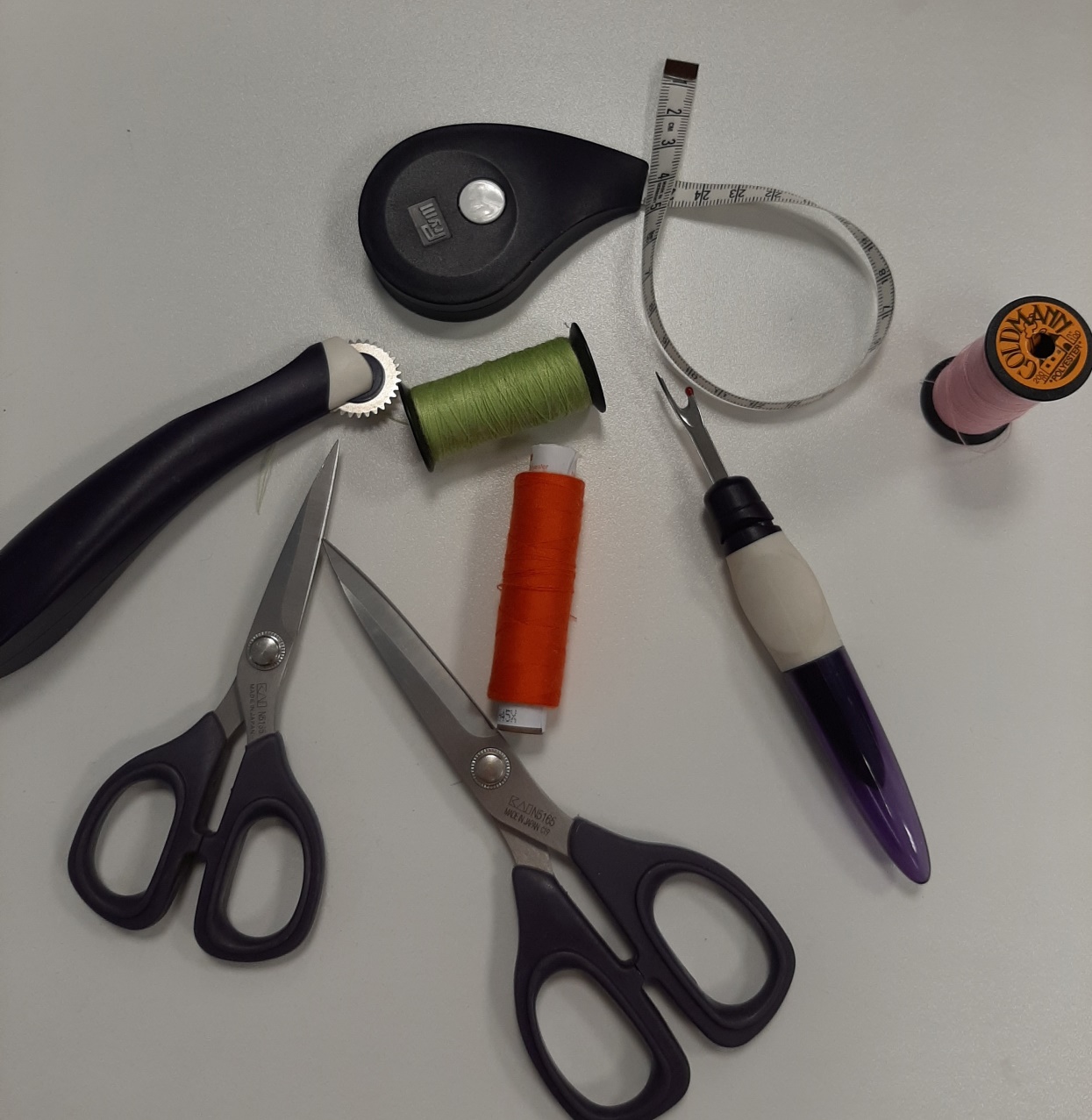 Nähen!Zusätzliches Angebot für alle!Beratung und individuelle Projektemontags und mittwochsVon 15.00 Uhr bis 16.00 UhrIn der Bibliothek bei Fr. Schoof